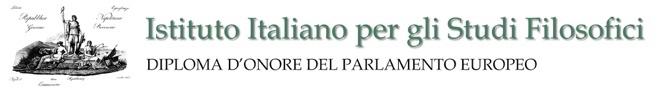 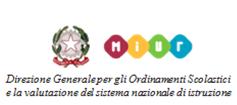 SCHEDA DI ISCRIZIONE per coloro che non possono iscriversi attraverso la Piattaforma SOFIASeminario di studi L'apprendimento della filosofia, tra polis e mondo.Napoli, 23 ottobre 2018Palazzo Serra di Cassano, Via Monte di Dio 14 Da compilarsi e inviare entro e non oltre il 22 ottobre 2018 a formazione@iisf.it La partecipazione all’incontro è aperta a tutti e non prevede costi di iscrizione. Si accoglieranno iscrizioni fino a un massimo di 120 partecipanti. Le eventuali spese relative al viaggio e al soggiorno sono a carico dei partecipanti.Al termine dei lavori verrà rilasciato l’attestato di partecipazione all’incontro.La presente ha valore di esonero dal servizio per i partecipanti all’iniziativa appartenenti al comparto scuola ai sensi dell’’art.453 del D.L.vo 297/94, così come modificato e integrato dall’art. 26 comma 11 della Legge 448/98, nonché dalle disposizioni contenute nell’art. 64 del CCNL – Comparto scuola sottoscritto il 29/11/2007.Nome e CognomeAmministrazione di appartenenzaIncarico attualeIstituzione scolasticastatale   □            paritaria   □Denominazione_____________________________________________Indirizzo_______________________________________________________CAP__________Città____________________Provincia______Materia d’insegnamento (per i docenti)E-mail personale